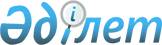 О продлении действия антидемпинговой меры в отношении стальных кованых валков для металлопрокатных станов, происходящих из Украины и ввозимых на таможенную территорию Евразийского экономического союзаРешение Коллегии Евразийской экономической комиссии от 20 января 2015 года № 3      В соответствии с пунктом 109 Протокола о применении специальных защитных, антидемпинговых и компенсационных мер по отношению к третьим странам (приложение № 8 к Договору о Евразийском экономическом союзе от 29 мая 2014 года) и на основании доклада Департамента защиты внутреннего рынка, подготовленного по результатам повторного расследования, проведенного в связи с истечением срока действия антидемпинговой меры, установленной Решением Комиссии Таможенного союза от 9 декабря 2011 г. № 904, Коллегия Евразийской экономической комиссии решила:

      1. Продлить действие антидемпинговой меры, установленной Решением Комиссии Таможенного союза от 9 декабря 2011 г. № 904, по 25 июня 2019 г. включительно посредством введения антидемпинговой пошлины в размере 26 процентов от таможенной стоимости в отношении ввозимых на таможенную территорию Евразийского экономического союза стальных кованых валков для металлопрокатных станов, происходящих из Украины, классифицируемых кодами 8455 30 310 1, 8455 30 310 9, 8455 30 390 1 и 8455 30 390 9 ТН ВЭД ЕАЭС.

      2. Государственным органам государств - членов Евразийского экономического союза, уполномоченным в сфере таможенного дела, обеспечить взимание антидемпинговой пошлины, предусмотренной настоящим Решением, руководствуясь кодами ТН ВЭД ЕАЭС.

      3. Настоящее Решение вступает в силу с 28 февраля 2015 г.      Председатель Коллегии

      Евразийской экономической комиссии         В. Христенко
					© 2012. РГП на ПХВ «Институт законодательства и правовой информации Республики Казахстан» Министерства юстиции Республики Казахстан
				